Ülesanne 23Koostada skeem NB Skeemis kasutatakse UL 22 skeemi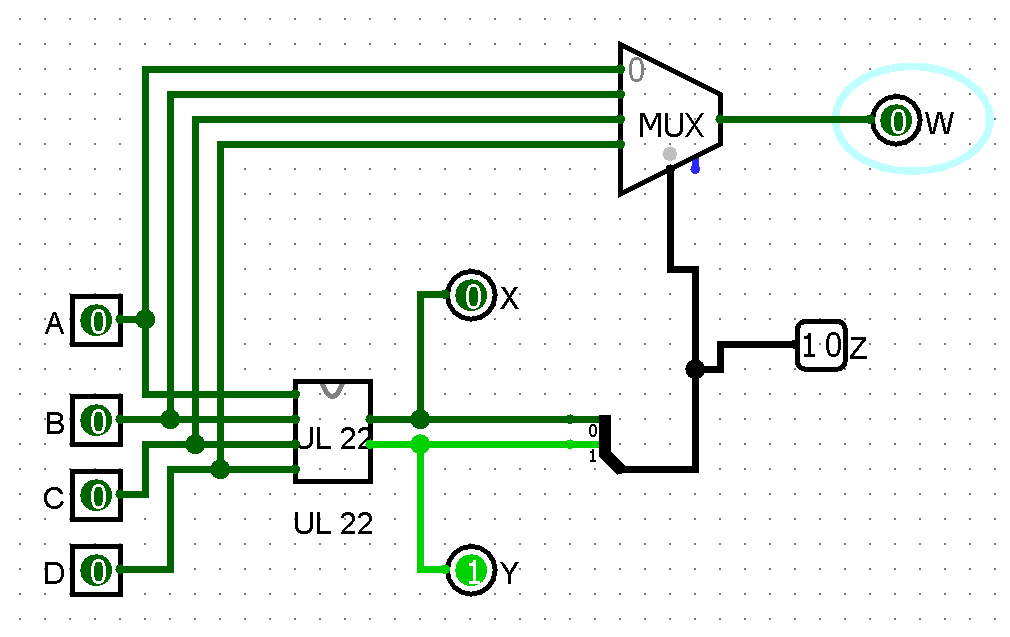 Lisainfo: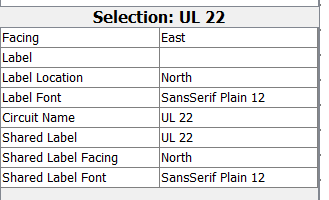 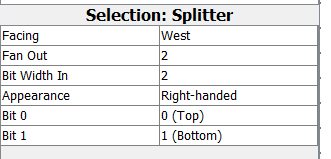 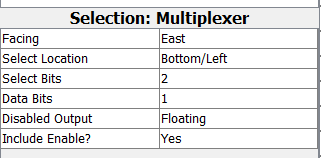 Vasta küsimustelehttps://moodle.tktk.ee/mod/scorm/view.php?id=131147